Список сотрудников ГККП «Детский сад» Ақбота» поселка Шортанды при отделе образования по Шортандинскому району управления образования Акмолинской области»№ФИО педагога/тех.персоналаНаименование организации, должностьФото3*4Нагрузка и расписание№ приказа и дата назначенияКакую категорию имеет, приказ № дата присвоения, наличие сертификатовСведения о перевдижении по образовательным учреждениям (приказ об увольнении №, дата, куда был трудоустроен)1Каратокова Жаннур МукышевнаГосударственное коммунальное  казенное предприятие  «Детский  сад  «Ақбота»  поселка Шортанды  при отделе образования по Шортандинскому району управления образования Акмолинской области,заведующая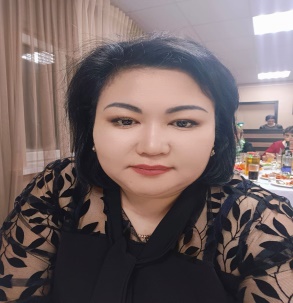 1/8 часов№327-ж/қ1.11.2022«Басшы-ұйымдастырушы» №180/а-ж//қ 30.06.2023ж2Мергенбаева Акбатес ЖумабаевнаГосударственное коммунальное  казенное предприятие  «Детский  сад  «Ақбота»  поселка Шортанды  при отделе образования по Шортандинскому району управления образования Акмолинской области,методист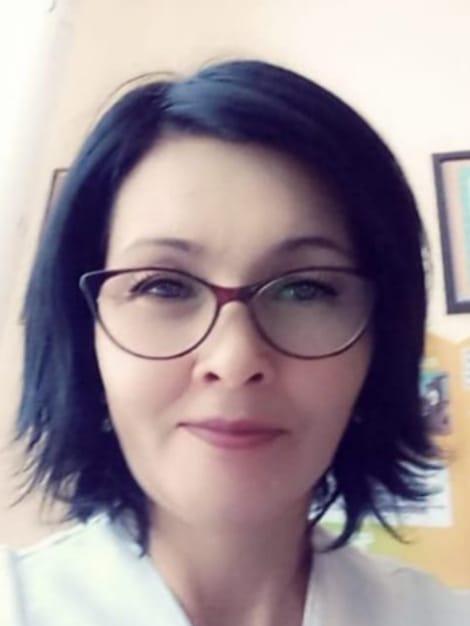 1/7,2 часов №24-ж/қ28.09.2020«Педагог-модератор»№66-ж/қ 20.12.2021ж3Мосиенко Татьяна ВадимовнаГосударственное коммунальное  казенное предприятие  «Детский  сад  «Ақбота»  поселка Шортанды  при отделе образования по Шортандинскому району управления образования Акмолинской области,завхоз, кастелянша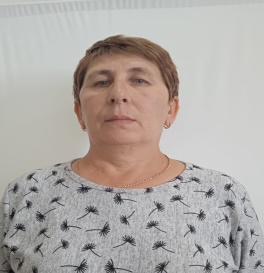 1,5/8№42-ж/қ20.11.20124Байтемирова Замзагул УразмаганбетовнаГосударственное коммунальное  казенное предприятие  «Детский  сад  «Ақбота»  поселка Шортанды  при отделе образования по Шортандинскому району управления образования Акмолинской области,медсестра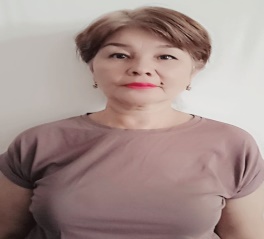 1/8№32-ж/қ12.07.20055Хадайн ГулГосударственное коммунальное  казенное предприятие  «Детский  сад  «Ақбота»  поселка Шортанды  при отделе образования по Шортандинскому району управления образования Акмолинской области,воспитатель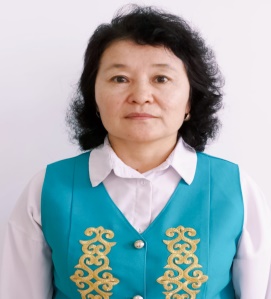 1,125/5,4№34-ж/қ23.10.2019«Педагог-модератор»№66-ж/қ 20.12.2021ж6Амантай НургулГосударственное коммунальное  казенное предприятие  «Детский  сад  «Ақбота»  поселка Шортанды  при отделе образования по Шортандинскому району управления образования Акмолинской области,воспитатель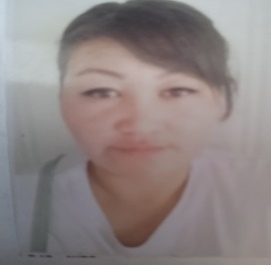 1,125/5,4№2-ж/қ21.01.2023«Педагог»№ 4/а-ж/қ 22.01.2023ж7Суюндикова Арман КалкеновнаГосударственное коммунальное  казенное предприятие  «Детский  сад  «Ақбота»  поселка Шортанды  при отделе образования по Шортандинскому району управления образования Акмолинской области,воспитатель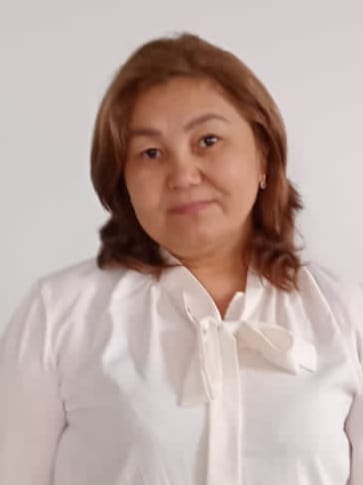 1,125/5,4№42-ж/қ16.09.2022«Педагог-модератор»№66-ж/қ 20.12.2021ж8Сураган КолганатГосударственное коммунальное  казенное предприятие  «Детский  сад  «Ақбота»  поселка Шортанды  при отделе образования по Шортандинскому району управления образования Акмолинской области,воспитатель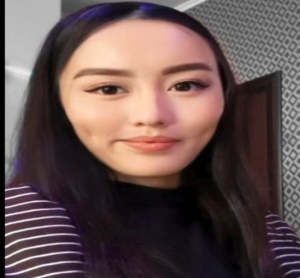 1,125/5,4№1-ж/қ21.01.2023«Педагог»№ 4/а-ж/қ 22.01.2023ж9Руц Светлана ВладимировнаГосударственное коммунальное  казенное предприятие  «Детский  сад  «Ақбота»  поселка Шортанды  при отделе образования по Шортандинскому району управления образования Акмолинской области,воспитатель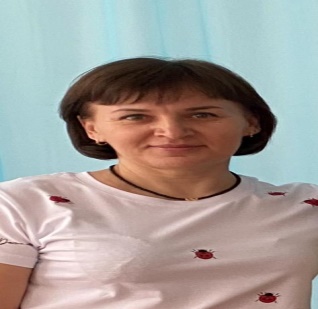 1,125/5,4№59-л/с9.11.2021«Педагог»№ 4/а-ж/қ 22.01.2023ж10Вырупаева Александара ВячеславовнаГосударственное коммунальное  казенное предприятие  «Детский  сад  «Ақбота»  поселка Шортанды  при отделе образования по Шортандинскому району управления образования Акмолинской области,воспитатель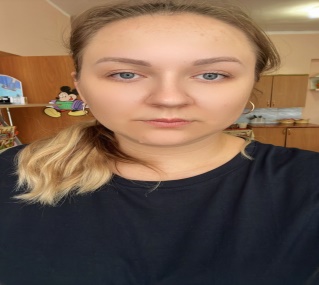 1,125/5,4№038-л/с07.08.2023«Педагог»№ 38/а-ж/қ 07.08.2023ж 11Горошанская Алена ВячеславовнаГосударственное коммунальное  казенное предприятие  «Детский  сад  «Ақбота»  поселка Шортанды  при отделе образования по Шортандинскому району управления образования Акмолинской области,воспитатель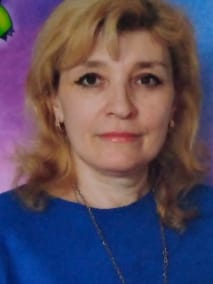 1,125/5,4№33-л/с09.11.2020«Педагог-модератор»№ 18/а-ж/қ 16.04.2023ж12Лдетаева Айгул РахимовнаГосударственное коммунальное  казенное предприятие  «Детский  сад  «Ақбота»  поселка Шортанды  при отделе образования по Шортандинскому району управления образования Акмолинской области,воспитатель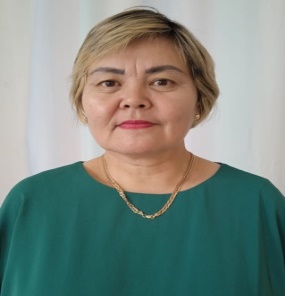 1,125/5,4№43-л/с01.09.2023«Первая категория»№ 6-ж/қ 20.03.2020ж  13Абдуллина Гулзада СайранбековнаГосударственное коммунальное  казенное предприятие  «Детский  сад  «Ақбота»  поселка Шортанды  при отделе образования по Шортандинскому району управления образования Акмолинской области,педагог-психолог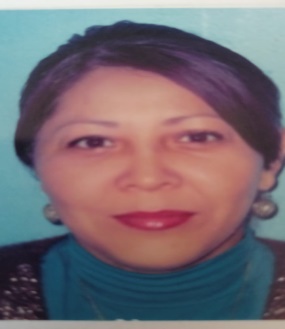 0,5/3,6№37-ж/қ27.08.2021Педагог-эксперт№152 18.08.2020ж14Жакипова Гулмира СерикбаевнаГосударственное коммунальное  казенное предприятие  «Детский  сад  «Ақбота»  поселка Шортанды  при отделе образования по Шортандинскому району управления образования Акмолинской области,помощник воспитателя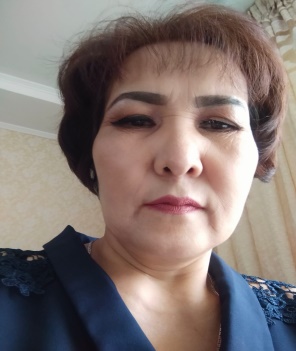 1/8№34-ж/қ29.08.201615Исаева Галина ПетровнаГосударственное коммунальное  казенное предприятие  «Детский  сад  «Ақбота»  поселка Шортанды  при отделе образования по Шортандинскому району управления образования Акмолинской области,помощник воспитателя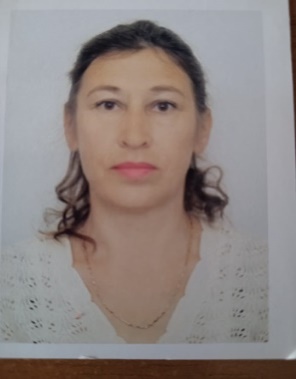 1/8№1-л/с05.01.201616Айнит ЖанылысГосударственное коммунальное  казенное предприятие  «Детский  сад  «Ақбота»  поселка Шортанды  при отделе образования по Шортандинскому району управления образования Акмолинской области,помощник воспитателя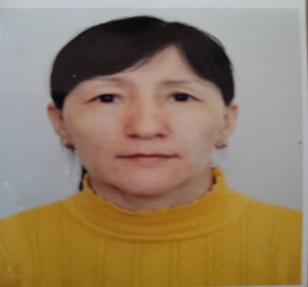 1/8№27-ж/қ28.09.201817Котегова НаташаГосударственное коммунальное  казенное предприятие  «Детский  сад  «Ақбота»  поселка Шортанды  при отделе образования по Шортандинскому району управления образования Акмолинской области,помощник воспитателя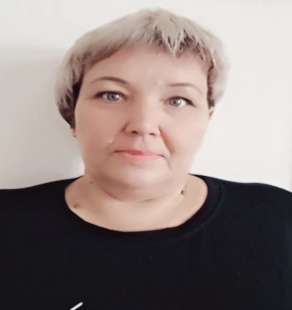 1/8№49-л/с01.11.202118Невидловская Наталья ЛьенидовнаГосударственное коммунальное  казенное предприятие  «Детский  сад  «Ақбота»  поселка Шортанды  при отделе образования по Шортандинскому району управления образования Акмолинской области,повар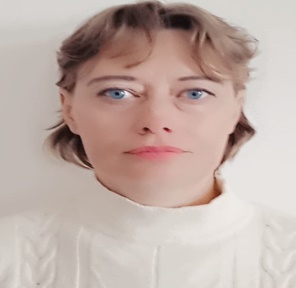 1,5/8№54-л/с01.11.202119Хасенова Зауреш СаггнаевнаГосударственное коммунальное  казенное предприятие  «Детский  сад  «Ақбота»  поселка Шортанды  при отделе образования по Шортандинскому району управления образования Акмолинской области,оператор стиральных машин, подсобный рабочий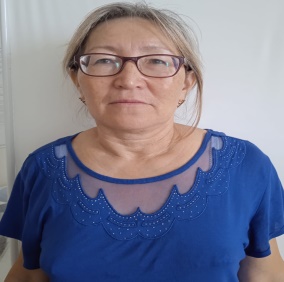 1,5/8№31-ж/қ05.08.2021Киричук Галина КонстантиновнаГосударственное коммунальное  казенное предприятие  «Детский  сад  «Ақбота»  поселка Шортанды  при отделе образования по Шортандинскому району управления образования Акмолинской области,помощник воспитателя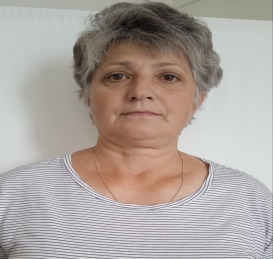 0,6/5,2№62-л/с16.11.202120Сейфидинов Виктор БайахметовичГосударственное коммунальное  казенное предприятие  «Детский  сад  «Ақбота»  поселка Шортанды  при отделе образования по Шортандинскому району управления образования Акмолинской области,сторож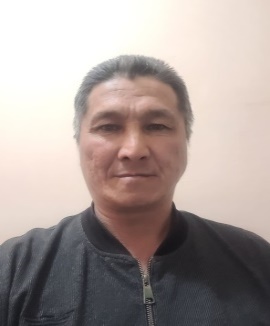 1/12№24-л/с2.05.201721Асылбеков Нурмангали БаймолдиновичГосударственное коммунальное  казенное предприятие  «Детский  сад  «Ақбота»  поселка Шортанды  при отделе образования по Шортандинскому району управления образования Акмолинской области,сторож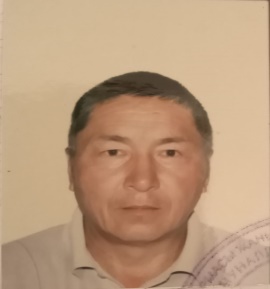 1/12№9-л/с31.01.201422Полтавец Александр ВладимировичГосударственное коммунальное  казенное предприятие  «Детский  сад  «Ақбота»  поселка Шортанды  при отделе образования по Шортандинскому району управления образования Акмолинской области,сторож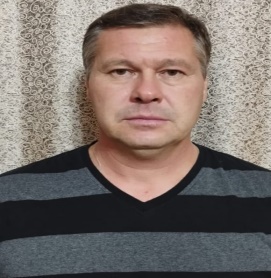 1/12№35-л/с01.09.201523Майкенов Даулетжан ШавалиевичГосударственное коммунальное  казенное предприятие  «Детский  сад  «Ақбота»  поселка Шортанды  при отделе образования по Шортандинскому району управления образования Акмолинской области,рабочий по зданий, дворник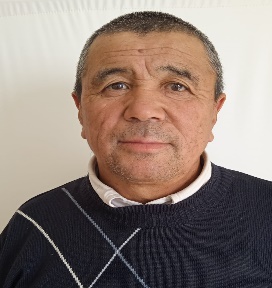 1,5/8№ 31-л/с23.06.2023Тулеген ГулстанГосударственное коммунальное  казенное предприятие  «Детский  сад  «Ақбота»  поселка Шортанды  при отделе образования по Шортандинскому району управления образования Акмолинской области,рабочий по зданий, воспитатель(в декрете)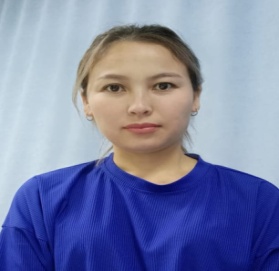 1,125№74-л/с4.11.2014«Педагог-модератор»«Педагог-модератор»№ 42-ж/қ 21.12.2020жБолысбай АйгеримГосударственное коммунальное  казенное предприятие  «Детский  сад  «Ақбота»  поселка Шортанды  при отделе образования по Шортандинскому району управления образования Акмолинской области,рабочий по зданий, воспитатель(в декрете)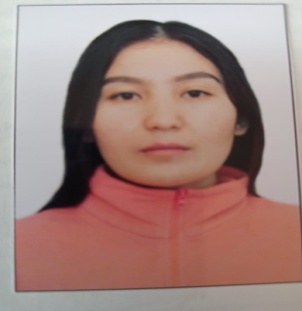 1,125№37-ж/қ30.11.2020«Педагог-модератор»№66-ж/қ 20.12.2021ж